ПУБЛИЧНЫЙ ДОКЛАДдиректора Муниципального бюджетного общеобразовательного учреждения«Окская средняя школа»муниципального образования – Рязанский муниципальный  район Рязанской областиза 2018-2019 учебный годМуниципальное бюджетное общеобразовательное учреждения «Окская средняя школа» Рязанского района Рязанской области реализует программы начального общего, основного общего и среднего общего образования в соответствии с Законом «Об образовании» и выданной Министерством образования лицензией на право осуществления образовательной деятельности (№ 15-2462 от 09.09.2015г.), государственной аккредитацией (№ 15-0828 от 09.09.2015г.). В школе обучались 385 обучающихся (МБОУ «Окская СШ» - 198 обучающихся, в филиале «Вышетравинская ОШ» - 51 обучающийся, в филиале «Дашковская ОШ» - 83 обучающихся, в филиале «Ровновская ОШ» - 53 обучающихся) и 78 воспитанников 4 дошкольных групп в филиалах.Сохранность контингента составляет 100%. За отчетный период выбыли 3 человека. Движение обучающихся происходит по объективным причинам: смена места жительства. В школьной столовой организовано питание для обучающихся 1-11 классов. Всего в школе охвачены горячим питанием 100% школьников. Школьное меню, согласованное с ФБУЗ «Центр гигиены и эпидемиологиив Рязанской области», соответствует нормам по количеству жиров, белков и углеводов и калорийности. Количеству витаминов и минеральных веществ. В школе созданы безопасные условия для обучения. В школе имеется в исправном состоянии система автоматической противопожарной сигнализации, на 100% школа укомплектована первичными средствами пожаротушения, имеется  система видеонаблюдения, и «тревожная кнопка». В МБОУ «Окская средняя школа» в 2018 – 2019 учебном году по  федеральному базисному учебному плану (приказ Минобразования РФ от 9 марта 2010г. № 1512) будут обучаться 1 – 11 классы. Обучающиеся всех классов будут обучаться по 5 – дневной учебной неделе, продолжительность уроков 40 минут. Нормативно-правовая основа учебного плана.Учебный план разработан на основе следующих документов.Закон 273-ФЗ "Об образовании в РФ" от 21.12.2012г.Федеральным базисным учебным планом, утвержденным приказом Министерства образования Российской Федерации от 09.03.2004 № 1312 (далее ФБУП-2004).Приказа от 30 августа 2010 года № 889 "О внесении изменений в федеральный базисный план и примерные учебные планы для образовательных учреждений РФ, реализующих программы общего образования, утверждённые приказом Министерства образования и науки РФ от 9 марта 2004 года № 1312 "Об утверждении федерального базисного учебного плана и примерных учебных планов для образовательных учреждений РФ, реализующих программы общего образования.Федеральный компонент государственного стандарта общего образования, утвержденным приказом Министерства образования Российской Федерации от 05.03.2004 № 1089 «Об утверждении федерального компонента государственных стандартов начального общего, основного общего и среднего (полного) общего образования» (для V-XI (XII) классов).Федеральный  государственный  образовательный стандарт  начального общего образования, утвержденный приказом Министерства образования и науки Российской Федерации от 06.10.2009 № 373 (далее ФГОС начального общего образования).Федеральный государственный образовательный стандарт основного общего образования, утвержденный приказом Министерства образования и науки Российской Федерации от 17.12.2010 № 1897 (далее ФГОС основного общего образования) (для V-VI классов общеобразовательных организаций). Санитарно – эпидемиологические правила и нормативы, утверждённые Постановлением Главного государственного санитарного врача РФ от 29.12.2010 года № 189 (СанПиН 2.4.2.2821-10), зарегистрированными в Минюсте России 03.03.2011г., регистрационный номер 19993. Приказ Министерства образования  Рязанской области от 29.04.2011 г. №723 . Приказ Министерства образования Рязанской области от 27 апреля 2017 года № 487" Об утверждении примерного регионального учебного плана на 2016/2017 учебный год для образовательных организаций Рязанской области ".Приказ Министерства образования и науки Российской Федерации от 07.06.2017г. № 506 «О внесении изменений в федеральный компонент государственных образовательных стандартов начального общего, основного общего и среднего (полного) общего образования, утвержденный приказом Министерства образования Российской Федерации от 5 марта 2004 года № 1089».Методические рекомендации по организации обучения на дому по основным общеобразовательным программам детей – инвалидов, инвалидов и детей, нуждающихся в длительном лечении, которые не могут посещать образовательные организации. Приказ министерства образования и молодежной политики Рязанской области от 1 февраля 2018 года №243 "Об утверждении примерного регионального учебного плана на 2018/2019 учебный год для общеобразовательных организаций Рязанской области, реализующих общеобразовательные программы в 9-11 классах в соответствии с требованиями федерального компонента государственного образовательного стандарта и по федеральному базисному учебному плану 2004 года".Методические рекомендации по формированию учебных планов образовательных организаций Рязанской области, реализующих основные программы общего образования, на 2018/2019 учебный год (Письмо министерства образования и молодежной политики Рязанской области от 07.02.2018 № ОЩ/12-1039).Структура учебного плана. Федеральный компонент включает в себя перечень учебных предметов, обеспечивающих единство школьного образования, и создаёт условия для развития учащихся, овладения выпускниками общеобразовательных учреждений необходимым минимумом знаний, умений и навыков. Региональный компонент отвечает потребностям и интересам в области образования и ставит задачи повышения самостоятельности и инициативности учащихся, развития ключевых компетенций.Школьный компонент обеспечивает вариативность образования, и позволяет более полно реализовать социальный заказ на образовательные услуги.Учебный план содержит механизмы, позволяющие создать условия для: обеспечения государственных гарантий доступности и равных возможностей получения  общего образования;дифференциации и индивидуализации образовательного процесса, усиления гибкости в его построении, использования перспективных методов и форм проведения занятий, технологий обученияусиления в содержании образования деятельностного компонента, активизации самостоятельной познавательной деятельности учащихся путем выделения специального времени на организацию проектной деятельности;обеспечения целостности представлений учащихся о мире путем интеграции содержания образования, усиления интегративного подхода к организации образовательного процесса;усиления роли дисциплин, обеспечивающих успешную социализацию учащихся;формирование информационной культуры учащихся;организации предпрофильной подготовки учащихся и введения профильного обучения на старшей ступени общего образования. Нормативные сроки освоения общеобразовательных программ: сроки обучения по ступеням: 2 ступень (начальная школа) – 4 года, 3 ступень (5-9 классы) – 5 лет, 4 ступень – (10-11 классы) – 2 года.продолжительность учебного года: для 1 классов – 33 учебные недели, для 2-4 классов – 34 учебных недели, для 5-11 классов – 34 учебных недели.продолжительность урока: в 1 – 11 классах – 40 минут.продолжительность учебной недели: в начальной школе, основной школе, средней школе – пятидневная рабочая неделя.Деление классов на две группы и обоснование:Деление классов осуществляется в соответствии со статьей 10.1 Санитарно - эпидемиологических правил и нормативов СанПиН 2.4.2.2821-10На 2 группы классы делятся по предметам: по иностранному языку в 3, 4, 7, 8 классах; по технологии в  7, 8 классах.6. Особенности реализации федерального компонента на разных ступенях обучения:6.1. Начальное общее образованиеУчебный план начального общего образования и план внеурочной деятельности являются основными организационными механизмами реализации основной образовательной программы начального общего образования.Учебный план начального общего образования обеспечивает введение в действие и реализацию требований ФГОС начального общего образования, определяет общий объем нагрузки  и максимальный объем аудиторной нагрузки обучающихся, состав и структуру обязательных предметных областей по классам (годам обучения).Количество учебных занятий за 4 года не может составлять менее 2904 часов и более 3345 часов.В связи с тем, что начальная школа обучается по пятидневной учебной неделе, в 1-4 классах реализуется федеральный компонент базисного учебного плана и школьный компонент: 1 недельный час – на увеличение учебных часов по русскому языку.Учебный предмет Окружающий мир является интегрированным, изучается в объеме 2 недельных часов и включает в содержание модули и разделы социально-гуманитарной направленности, а также элементы основ безопасности жизнедеятельности. Изучение предметов ИЗО, технология, информатика осуществляется по следующему варианту: технология – 1 час  (1 – 4 классы),  изобразительное искусство 1 час в неделю (1 – 4 классы) + Информатика и ИКТ (3–4 классы) – входит модулем в предмет технология.На занятиях по «Иностранному языку» в 3, 4  классах осуществляется деление  на две группы (наполняемость класса более 20 человек).Во исполнение приказа Министерства образования и науки Российской Федерации от 31.01.2012 № 69 «О внесении изменений в федеральный компонент государственных образовательных стандартов начального общего, основного общего и среднего (полного) общего образования, утвержденного приказом Министерства образования и науки Российской Федерации от 5 марта 2004 года № 1089,  и приказа Министерства образования и науки Российской Федерации от 01.02. 2012 № 74 « О внесении изменений в федеральный базисный учебный план и примерные учебные планы для образовательных учреждений Российской Федерации, реализующих программы общего образования, утвержденные приказом Министерства образования и науки Российской Федерации от 09 марта 2004 года № 1312»  в учебный план 4 класса включен курс «Основы религиозной культуры и светской этики» (далее ОРКСЭ) по 1 часу в неделю (всего 34 часа).Целью комплексного курса ОРКСЭ является формирование у обучающихся мотиваций к осознанному нравственному поведению, основанному на знании и уважении культурных и религиозных традиций многонационального народа России, а также к диалогу с представителями других культур и мировоззрений. Комплексный курс является светским. Выбор модуля, изучаемого в рамках курса ОРКСЭ, осуществляется родителями (законными представителями) учащихся. Выбор фиксируется протоколами родительских собраний и письменными заявлениями родителей. На основании произведенного выбора формируется группа учащихся.В соответствии с ФГОС  начального общего образования, утвержденным приказом Министерства образования и науки Российской Федерации от 06.10.2009 года № 373 (с учетом изменений, внесенных приказом  Министерства образования и науки Российской Федерации от 26.11.2010 № 1241) основная образовательная программа начального общего образования (ООП НОО)   реализуется через учебный план и план  внеурочной  деятельности.Под внеурочной деятельностью в рамках реализации ФГОС понимается образовательная деятельность, осуществляемая  в формах, отличных от классно-урочной, и направленная на достижение обучающимися  личностных и метапредметных результатов начального  общего образования. Это и определяет специфику внеурочной деятельности, в ходе которой обучающийся не только и даже не столько должен узнать, сколько научиться действовать, чувствовать, принимать решения и др.Внеурочная деятельность обучающихся  организуется по направлениям развития личности (спортивно-оздоровительное, духовно-нравственное, социальное, общеинтеллектуальное, общекультурное) в таких формах, как экскурсии, кружки, секции, круглые столы, конференции, диспуты, школьные научные общества, олимпиады, соревнования, поисковые и научные исследования, общественно полезные практики и др.Продолжительность занятий внеурочной деятельности и их количество в неделю определяется Положением об организации внеурочной деятельности обучающихся по ФГОС МБОУ «Окская СШ» и утверждается приказом общеобразовательного учреждения (организации). Расписание  составляется для обязательных уроков и для внеурочной деятельности.План внеурочной деятельности общеобразовательной организации определяет состав и структуру направлений, форм организации, объем внеурочной деятельности для обучающихся (до 1350 часов за четыре года обучения) с учетом интересов обучающихся и возможностей общеобразовательной организации. МБОУ «Окская СШ»«Вышетравинская ОШ»«Дашковская ОШ»«Ровновская ОШ»6.2. Основное общее образование:Учебный план  для 5, 6, 7, 8 классов обеспечивает введение в действие и реализацию требований ФГОС основного общего образования, определяет общий объем нагрузки и максимальный объем аудиторной нагрузки обучающихся, состав и структуру обязательных предметных областей по классам (годам обучения). Структура учебного плана содержит обязательную (инвариантную) часть и часть, формируемую участниками образовательного процесса (вариативную часть). Согласно ФГОС основная образовательная программа основного общего образования реализуется через урочную и внеурочную деятельность с соблюдением требований санитарно-эпидемиологических правил и нормативов. Расписание составляется отдельно для уроков и внеурочных занятий.Обучение по предмету «Технология» в связи с наличием в школе оборудованных мастерских строится по двум направлениям: «Индустриальные технологии» («Технология. Технический труд») и «Технологии ведения дома» («Технология. Обслуживающий труд»). Выбор направления осуществляется, исходя из образовательных потребностей и интересов обучающихся.В 7, 8 классе курс «Математика» состоит из двух предметов: алгебры и геометрии.Часть учебного плана, формируемая участниками образовательного процесса предусматривает:1 час в неделю в 5 классе на предмет «Основы безопасности жизнедеятельности»  для создания непрерывного курса с 5 по 11 класс. 1 час в неделю в 5 классе на предмет «Обществознание» для создания непрерывного курса с 5 по 11 класс.1 час в неделю в 6 классе для увеличения учебной нагрузки по предмету «География»1 час в неделю в 7 классе для увеличения учебной нагрузки по предмету «Русский язык».1 час в неделю в 7 классе для увеличения учебной нагрузки по предмету «Биология».1 час в неделю в 8 классе для увеличения учебной нагрузки по предмету «Русский язык».1 час в неделю в 5 классе на предмет «Искусство (ИЗО)» для создания непрерывного курса с 5 по 11 класс.При проведении учебных занятий по предметам «Иностранный язык»,  «Технология» осуществляется деление классов на 2 группы (при наполняемости класса более 20 человек).Внеурочная деятельность МБОУ «Окская СШ»«Вышетравинская ОШ»«Дашковская ОШ»«Ровновская ОШ»В рамках духовно – нравственного направления внеурочной деятельности проводятся занятия по предметной области «Основы религиозной культуры и светской этики».Учебный план 9 классов устанавливает соотношение между федеральным компонентом, региональным компонентом и компонентом общеобразовательной организации.  Федеральный компонент учебного плана определяет количество учебных часов на изучение учебных предметов федерального компонента государственного стандарта общего образования. Изучение курса «Математика» в 9 классах организуется путем изучения двух предметов: алгебра и геометрия.Часы, отведенные в 5 – 8 классах на преподавание учебного предмета «Искусство» (Музыка и ИЗО), проводятся отдельно (ИЗО – 1 час, Музыка – 1 час). В 9 классе 1 час  используется для преподавания курса «Искусство (ИЗО)».Часы регионального компонента и компонента образовательной организации используются следующим образом: В 9 классе  1 час в неделю на увеличение учебных часов по физической культуре;В 9 классе 1 час в неделю на увеличение учебных часов по русскому языку;В 9 классе 1 час в неделю на увеличение учебных часов по математике;6.3. Среднее общее образование:Учебный план построен на основе федерального базисного учебного плана, который предусматривает выделение в структуре учебного плана базовых общеобразовательных учебных предметов и элективных учебных курсов.Базовые общеобразовательные предметы – учебные предметы федерального компонента, направленные на завершение общеобразовательной подготовки обучающихся. Обязательными базовыми учебными предметами обучения являются: русский язык, литература, иностранный язык, математика, история, физика, химия, биология, ОБЖ, физическая культура, обществознание, информатика, МХК.  Элективные учебные предметы – обязательные учебные предметы по выбору учащихся из компонента образовательного учреждения. Они способствуют удовлетворению познавательных интересов учащихся в различных областях деятельности человека, обеспечивают социальную зрелость выпускников, их готовность к жизненному самоопределению, личностному и профессиональному, к социальной адаптации и самореализации своего потенциала.Часы регионального компонента и компонента образовательной организации в 10 – 11 классах используются следующим образом: 3 часа в неделю на увеличение учебных часов по русскому языку;1 час в неделю на увеличение учебных часов по истории;2 часа в неделю на увеличение учебных часов по физике;2 часа в неделю на увеличение учебных часов по математике;2 часа в неделю на увеличение учебных часов по информатике;2 часа в неделю на увеличение учебных часов по биологии;1 час в неделю на увеличение учебных часов по химии;1 час в неделю на увеличение учебных часов по ОБЖ.Расписание звонков занятий в школе:Продолжительность каникул 30 календарных дней:Осенние – с 30 октября по 5 ноября (7 дней)Зимние – с 30 декабря по 12 января (14 дней)Весенние – с 22 марта по 30 марта (9 дней) Дополнительные каникулы для учащихся 1-х классов с 12 февраля по 18 февраля (7 дней).   Модель управления и самоуправления школыУправление школой носит государственно-общественный характер. Государственный характер управления обеспечивается деятельностью администрации школы, руководствующихся в своей работе Законами Российской Федерации, Рязанской области, решениями и постановлениями муниципальных органов управления.Модель управления и самоуправления школы представлена в следующей схеме.                                                             Родительский              комитет                                Попечительский  Педагогический                                 совет                              совет                                                                                                  РодительскоеМО, МС,                                                                                                          собраниепедагог – психолог                                                                                                                                                                   Органы ученического самоуправления:                                          Школьная                    Детская                                        ученическая              общественная                                             Дума                        организация                                                                            «Восход»  Уровень качества образования в МБОУ «Окская СШ» по итогам 2018-2019 учебного годаСправка о результатах обучения учащихся по предметам                             за  2018-2019  учебный годРезультаты ГИА  (9 и 11 класс) в 2018-2019 учебном году9 класс11 классАналитическая справка о проведении промежуточной аттестации в 2018-2019 учебном годуВ 2018-2019  учебном году промежуточная аттестация проводилась во 2,3,4, 5, 6, 7, 8  и 10 классах:Литературное чтение – 1,2,3,4 классыРусский язык – 1,2,3,4,5,6,7,8,10 классы (ВПР в 4-7 классах согласно Положению о промежуточной аттестации считается формой проведения промежуточной аттестации)Математика –  1,2,3,4,5,6,7,8,10 классы;География – 6,7,10 класс;Биология- 5,6,7 класс;История- 5,6,7 класс;Обществознание – 5,6,7 класс;Окружающий мир – 4 класс;Английский язык – 7 ,10класс;Физика – 8 класс;Информатика – 8 классХимия -10 класс.Были показаны следующие результаты:У учащихся 1 класса (учитель Журавлева Т.Д.) и 2 класса (учитель Яшина Т.В.) проверялась техника чтения. Ученики 1 класса показали хороший результат: из 23 проверяемых  21 человек (92%) читают норму и выше нормы, учащиеся 2 класса : из 14 проверенных учащихся все 14 читают норму и выше нормы. В 1 классе ученики писали контрольный диктант: 10 учащихся получили «5», 7 человек –«4», 4 человека – «3» и 2 ученика не справились с работой. По математике ученики 1 класса показали следующие результаты: 12 человек- «5», 5 человек – «4», 3 учащихся получили»3» и 2 человека – «2». Во 2 классе за диктант получены следующие оценки: 5 человек –«5», 3 человека – «4», 3 учащихся – «3» и 1 ученик не справился с диктантом; по математике за контрольную работу 3 человека – «5», 6 учащихся «4», 5 человек – «3» , неудовлетворительных оценок нет.Проверка техники чтения в 3 классе показала, что из 23 проверенных учащихся 16 человек читают норму и выше нормы, однако 7 человек (30%!) читают ниже нормы. По результатам диктанта получены следующие результаты: 6 человек – «5», 9 учащихся –«4», 5 учащихся – «3», 2 человека,- «2». За контрольную по математике 2 человека –«5», 11 человек – «4», 7 учащихся получили «3». З человек не справились с контрольной.4 класс (ВПР) по русскому языку за диктант – 7 человек «5», 9 человек – «4», 6 обучающихся – «3», неудовлетворительных результатов нет; по математике (ВПР) «5» - 8 учащихся, «4» - 8 человек, «3» - 6 человек; окружающий мир: 2 человека – «5», 13 человек – «4», 7 человек – «3».Учащиеся 5 класса  писали ВПР по русскому языку, математике, истории, биологии. Согласно « Положению МБОУ «Окской СШ» о промежуточной аттестации» внешние мониторинги ( ВПР, ИКР)  могут считаться формой промежуточной аттестации.  Учащиеся 5 класса продемонстрировали очень высокое качество знаний по биологии - 92% ( учитель – Трушина Т.Н.); по истории – 92%, по математике  - 70% ; по русскому языку результата чуть ниже – 54%.Учащиеся 6 класса писали ВПР по русскому языку, математике, истории, обществознанию, географии, биологии . Учащиеся 6 класса показали следующие результаты: биология – 81% , география – 93% (учитель Трушина Т.Н.), обществознание – 88%, история – 93 % , математика – 94%, 1 учащийся получил неудовлетворительную оценку , по русскому языку результат ниже -53%, 2 обучающихся получили неудовлетворительную оценку.Ученики 7 класса писали 8 ВПР: по русскому языку показали низкий  результат – 34%, 3 человека получили «2» ( учитель Мотаева О.М.), по английскому языку -58%, по математике результат несколько выше  - 74 % ( учитель Крестьянинова А.И.), по физике - 63% ( учитель  Аганина Г.А.), по биологии -94%, по географии – 83%, по истории- 83%. Ученики 8 класса показали хороший  результат по математике 65%, 3 ученика получили «2» (учитель Никитина Г.Ф.) и хороший показатель  по информатике – 61% (учитель Юзвитскова Ю.А..)  и  по русскому языку 57% , но 8 учащихся получили не справились с работой(учитель Смирнова И.А.) .Учащиеся 10 класса по русскому языку показали хорошие результаты  – 87,5% , один учащийся получил неудовлетворительную оценку( учитель Смирнова И.А.), по математике низкий  показатель – 38%, 2 человека получили «2» (учитель Никитина Г.Ф.), по английскому– низкий результат – 25% (учитель Воробьева А.Ю.), по химии – результат невысокий -34% ( учитель Прошкина Ю.М.), по географии (ВПР) -100%АНАЛИЗ   МЕТОДИЧЕСКОЙ    РАБОТЫ за 2018/19 учебный годКонстатирующая часть:Характеристика кадрового составаМетодическое сопровождение непрерывного профессионального образования:Повышение квалификации: Профессиональная переподготовка:Участие в вебинарах, городских и областных семинарах Аттестация педагогических кадров в 2018/2019 учебном году:Высшая кв. категория – 0 чел.Первая кв. категория - 1 чел.Соответствие занимаемой должности - 7 чел.2. Аналитическая часть Методическая тема.«Учебная мотивация современного школьника и педагога как необходимое условие эффективности обучения при ФГОС НОО и ООО»Цель, задачи методической работы (базовой школы и филиалов). Цель: обеспечение высокого качества образования и формирование учебной мотивации у обучающихся.Задачами методической работы на 2018 - 2019 учебный год являлись:1. Повышение качества образовательной деятельности школы за счет совершенствования организационной и управленческой деятельности2. Развитие благоприятной и мотивирующей на учебу атмосферы в школе, обучение обучающихся навыкам самоконтроля, самообразования и формирования универсальных учебных действий3. Создание развивающей образовательной среды на основе внедрения современных образовательных технологий4. Расширение образовательного пространства для инновационной и научно-исследовательской деятельности.5. Повышение профессиональной компетентности педагогов через систему непрерывного образования, активизация деятельности коллектива по реализации инновационных программ6. Работа с мотивированными обучающимися, развитие творческих способностей детей7. Совершенствование работы, направленной на сохранение и укрепление здоровья всех участников образовательного процесса и привития навыков здорового образа жизни8. Подготовка обучающихся к успешной сдаче ГИА.Структура (модель) школьной методической службы (педсовет, методсовет, ШМО, творческие группы, кафедры и пр.). Что и в какой последовательности и зависимости друг от друга – если есть) * Не забыть о методическом  взаимодействии «базовая школа – филиалы»2.4  Приоритетные направления методической работы и мероприятия по каждому из них, осуществленные в 2018/19 учебном году. Их продуктивность.Приоритетные направления методической работы• Обновление содержания образования, совершенствование граней образовательного процесса на основе внедрения в практику работы продуктивных педагогических технологий, ориентированных на развитие личности ребенка и совершенствование педагогического мастерства педагога. • Творческая ориентация педагогического коллектива на овладение технологиями, которые стимулируют активность учащихся, раскрывают творческий потенциал личности ребёнка. • Формирование мотивации к учебной деятельности через создание эмоционально - психологического комфорта в общении ученика с учителем и другими детьми. • Организация воспитательной работы, направленной на формирование личности, способной к социальной адаптации через сотрудничество школы и семьи. • Оказание помощи педагогам в планировании, организации и анализе педагогической деятельности, в реализации принципов и методических приемов обучения и воспитания, в развитии современного стиля педагогического мышления. • Непрерывное самообразование преподавателя и повышение уровня профессионального мастерства. • Включение преподавателя в творческий поиск, в инновационную деятельность. • Достижение оптимального уровня образования, воспитанности и развития обучающихся.Работа педсоветовВысшей формой коллективной методической работы всегда был и остается педагогический совет. В 2018-2019 учебном  году было  проведено 2 тематических педсовета: «Роль классного руководителя в становлении классного коллектива и его влияние на формирование личностных компетенций каждого обучающегося».«Работа с детьми, имеющими особые образовательные потребности как фактор повышения качества образования».Будут проведены  и традиционные организационные педсоветы:Анализ работы школы за прошедший год и задачи на новый учебный год.Итоги обучения по четвертям.О допуске к итоговой государственной аттестации выпускников 9,11 классов.О завершении учебного года в 1-4,5-10,9-х,11-х классах.Об окончании основной общеобразовательной школы.Об окончании средней общеобразовательной школы.Для подготовки и проведения педсоветов будут использоваться следующие    технологии:•   работа творческой группы по подготовке к педсовету;•   анкетирование обучающихся и учителей;•   деятельность рабочих групп в рамках педсовета для решения поставленных задач и обоснования совместно принятых решенийРабота Методического совета ШколыЦель, которую поставил Методический совет Школы в текущем году: непрерывное совершенствование уровня педагогического мастерства учителей школы, их эрудиции профессиональной компетентности в области знания и применения современных педагогических технологий.Данная цель отвечает возможностям и запросам педагогов школы, и решалась через задачи:•     создание необходимых условий для максимального раскрытия творческой индивидуальности каждого педагога;• обеспечение уровня обученности и воспитанности обучающихся соответствующим современным требованиям, исходя из их возможностей.В   2018-2019  учебном  году  на  заседаниях  МС   были   рассмотрены следующие вопросы:1. Итоги методической работы за 2017 -2018 учебный год, основные задачи на новый учебный год, утверждение УМК на 2018-2019 учебный год, планов работы ШМО.2. Инструктивно-методическое совещание:•   основные направления методической работы в школе;•   этапы работы над методической темой;•   темы самообразования, работа над планом самообразования.3. Создание группы контроля адаптации обучающихся 5-го класса и готовность к обучению на 2 ступени обучения.4.  Организация и проведение предметных школьных и районных олимпиад.5. Итоги мониторинга учебной деятельности по результатам контрольных работ в рамках промежуточной аттестации.6. Управление качеством образования в школе. Результаты диагностики уровня обученности обучающихся по итогам учебных четвертей. Сравнительная характеристика. 7. Работа с учащимися, имеющими слабую мотивацию к учебно-познавательной деятельности.8. Информация о ходе аттестации учителей.9. Подведение итогов аттестации учителей школы, анализ реализации системы курсовой подготовки.10. Подготовка к итоговой аттестации в 9-х,11 классах.11.Подведение итогов по самообразованию, самооценка профессионального развития учителей.12.Мониторинг учебной деятельности за год. Результативность работы МС. 13.Обсуждение плана работы на 2019-2020 учебный год.Работа с образовательными стандартами:согласование календарно-тематических планов; преемственность в работе  начальных классов и основного звена; методы работы по ликвидации пробелов в знаниях обучающихся; методы работы с учащимися, имеющими повышенную мотивацию к учебно-познавательной деятельности; формы и методы  промежуточного и итогового контроля; отчеты учителей по темам самообразования; итоговая аттестация обучающихся. Проведение экзамена  в форме ОГЭ-9, в форме ЕГЭ-11. На заседаниях методических объединений  будут рассматриваться  также  вопросы, связанные с  изучением  и применением новых технологий, большое внимание будет  уделяться вопросам сохранения здоровья обучающихся, изучаться тексты  и задания контрольных работ, экзаменационные и другие учебно-методические материалы. Будет  проводиться  анализ контрольных работ, намечаться ориентиры  по устранению выявленных пробелов в знаниях обучающихся. В рамках работы методических объединений будут  проводиться  открытые уроки, внеклассные мероприятия по предметам. Работа педагогов над темами самообразования. 	Для организации дифференцированной работы с педагогическими кадрами в школе организована работа по самосовершенствованию педагогического мастерства через индивидуальную тему по самообразованию. У каждого учителя определена индивидуальная методическая тема по самообразованию, которая анализируется через участие педагогов в работе МО, педсоветов, семинаров, практикумов.    Индивидуальное самообразование будет  осуществляться  на основе собственных планов. Планы предусматривают: подбор литературы, затрату времени на изучение данных по проблеме, анализ литературы, знакомство с практическим опытом. Завершаться  самообразование  будет анализом, оценкой и самооценкой эффективности выполненной работы.  Результатом самообразования будут  являться  открытые уроки, доклады, выступления перед коллегами, на совещаниях ШМО, педсоветах, совещаниях при директоре. Участие педагогов школы в методической работе Рязанского района и области и распространении педагогического опытаТрушина Татьяна Николаевна, заместитель директора по учебно – воспитательной работе, учитель биологи и географии, являлась руководителем РМО учителей биологии, географии, экологии.На базе МБОУ «Окская СШ» был проведен Семинар районного методического объединения педагогов-психологов «Организация психолого-педагогической помощи учащимся 9-х классов при подготовке и сдаче государственной итоговой аттестации» Шевцова О.В. - Семинар: «Особенности подготовки к олимпиадам школьников по технологии на региональном и всероссийском этапе» (региональный)Шемякина Надежда Юрьевна - Семинар: «Формирование духовно-нравственной творческой личности средствами изобразительного искусства и музыки»Публикации собственных материалов:Участие педагогов школы в конкурсах профессионального мастерстваРабота с молодыми педагогамиВ МБОУ «Окская СШ» 2 молодых педагога: учитель математики «Ровновской ОШ»  (Семенова Татьяна Сергеевна), учитель иностранного языка в «Вышетравинской ОШ» (Рыжова Мария Михайловна). В этом учебном году с ними была проведена следующая работа: - анализ учебных программы и пояснительных записок к ним;- помощь в составлении тематического плана, обратив особое внимание на подбор материала для систематического повторения, практических и лабораторных работ;- оказание помощи в подготовке к урокам, особенно к первым, к первой встрече с учащимися, наиболее трудные темы разрабатывали вместе;- помощь в подготовке и подборе дидактического материала, наглядных пособий, текстов задач, упражнений, контрольных работ.- посещение уроков молодого учителя с последующим тщательным анализом, приглашение его на уроки других учителей школы, совместное их обсуждение;- помощь в подборе методической литературы для самообразования и в его организации.Методическое сопровождение по развитию одаренности детей (формы, результативность)Методическое сопровождение работы с  детьми с особыми потребностямиВ МБОУ «Окская СШ» и филиалах обучаются 14 обучающихся со статусом  ОВЗ, 2 обучающихся на дому, 6 обучающихся – инвалидов.Для обучающихся на дому были разработаны совместно с родителями индивидуальные учебные планы и расписание уроков. Для детей ОВЗ разработаны «Основная адаптированная образовательная программа для детей с ограниченными возможностями здоровья (детей-инвалидов и детей с нарушениями интеллекта легкой и умеренной степени умственной отсталости)» и адаптированные учебные программы по предметам.Аналитическое сопровождение образовательного процесса (мониторинги (проведение школьных мониторингов, участие в муниципальных и региональных),   социологические исследования и пр.)Федеральные:15.05.2019г. – Апробация ЕГЭ по русскому языку (участвовало – 14 обучающихся, 14 обучающихся преодолели порог, максимальный балл – 78 баллов)02.04.2019г. – ВПР по истории в 11 классе (участвовало – 14 обучающихся, 5 обучающихся – «5», 8 обучающихся – «4», 1 обучающийся – «3»).09.04.2019г. – ВПР по физике в 11 классе (участвовало – 14 обучающихся, 0 обучающихся – «5», 12 обучающихся – «4», 2 обучающихся – «3»).16.04.2019г. – ВПР по истории в 5 классе (участвовало – 27 обучающихся, 9 обучающихся – «5», 11 обучающихся – «4», 7 обучающихся – «3»).16.04.2019г. – ВПР по английскому языку в 11 классе (участвовало – 11 обучающихся, 10 обучающихся – «5», 1 обучающийся – «4»).18.04.2019г. – ВПР по математике в 7 классе (участвовало – 43 обучающихся, 6 обучающихся – «5», 14 обучающихся – «4», 20 обучающихся – «3», 3 обучающихся – «2»).09.04.2019г. – ВПР по русскому языку в 7 классе (участвовало – 42 обучающихся, 4 обучающихся – «5», 13 обучающихся – «4», 21 обучающийся – «3», 4 обучающихся – «2»).23.04.2019г. – ВПР по математике в 4 классе (участвовало – 41 обучающийся, 11 обучающихся – «5», 18 обучающихся – «4», 12 обучающихся – «3»).18.04.2019г. – ВПР по русскому языку в 4 классе (участвовало – 42 обучающихся, 7 обучающихся – «5», 23 обучающихся – «4», 12 обучающихся – «3»).23.04.2019г. – ВПР по математике в 5 классе (участвовало – 31 обучающийся, 12 обучающихся – «5», 8 обучающихся – «4», 9 обучающихся – «3», 2 обучающихся – «2»).25.04.2019г. – ВПР по русскому языку в 5 классе (участвовало – 28 обучающихся, 4 обучающихся – «5», 12 обучающихся – «4», 9 обучающийся – «3», 3 обучающихся – «2»).23.04.2019г. – ВПР по физике в 7 классе (участвовало – 43 обучающихся, 0 обучающихся – «5», 18 обучающихся – «4», 21 обучающийся – «3», 4 обучающихся – «2»).09.04.2019г. – ВПР по географии в 7 классе (участвовало – 36 обучающихся, 11 обучающихся – «5», 16 обучающихся – «4», 8 обучающийся – «3», 1 обучающийся – «2»).11.04.2019г. – ВПР по истории в 6 классе (участвовало – 35 обучающихся, 14 обучающихся – «5», 14 обучающихся – «4», 7 обучающихся – «3»).11.04.2019г. – ВПР по географии в 10 классе (участвовало – 8 обучающихся, 8 обучающихся – «4»).02.04.2019г. – ВПР по английскому языку в 7 классе (участвовало – 43 обучающихся, 3 обучающихся – «5», 17 обучающихся – «4», 23 обучающихся – «3»).04.04.2019г. – ВПР по обществознанию в 7 классе (участвовало – 43 обучающихся, 10 обучающихся – «5», 20 обучающихся – «4», 13 обучающийся – «3»).25.04.2019г. – ВПР по истории в 7 классе (участвовало – 39 обучающихся, 11 обучающихся – «5», 14 обучающихся – «4», 13 обучающихся – «3», 1 обучающийся – «2»).11.04.2019г. – ВПР по биологии в 7 классе (участвовало – 38 обучающихся, 8 обучающихся – «5», 19 обучающихся – «4», 11 обучающихся – «3»).16.04.2019г. – ВПР по географии в 7 классе (участвовало – 42 обучающихся, 4 обучающихся – «5», 18 обучающихся – «4», 18 обучающихся – «3», 2 обучающихся – «2»).25.04.2019г. – ВПР по математике в 6 классе (участвовало – 35 обучающихся, 8 обучающихся – «5», 16 обучающихся – «4», 8 обучающихся – «3», 3 обучающихся – «2»).16.04.2019г. – ВПР по биологии в 6 классе (участвовало – 34 обучающихся, 6 обучающихся – «5», 15 обучающихся – «4», 11 обучающихся – «3», 2 обучающихся – «2»).Муниципальные: 22.12.2018г. – пробный ОГЭ по математике в 9 классе (участвовало – 32 обучающихся, 6 обучающихся – «4», 8 обучающихся – «3», 19 обучающихся – «2»).27.03.2018г. – пробный ОГЭ по математике в 9 классе (участвовало – 33 обучающихся, 6 обучающихся – «4», 8 обучающихся – «3», 19 обучающихся – «2»).29.03.2018г. – пробный ОГЭ по обществознанию в 9 классе (участвовало – 22 обучающихся, 1 обучающийся – «5», 3 обучающихся – «4», 12 обучающихся – «3», 6 обучающихся – «2»).Школьные:17.10.2018г. – пробный ЕГЭ по математике (базовый уровень) (участвовало – 14 обучающихся, 0 обучающихся – «5», 3 обучающихся – «4», 10 обучающихся – «3», 1 обучающийся – «2»).23.10.2018г. – пробный ОГЭ по русскому языку (участвовало – 14 обучающихся, 3 обучающихся – «4», 5 обучающихся – «3», 6 обучающихся – «2»).15.10.2018г. – пробный ЕГЭ по математике (профильный уровень) (участвовало – 13 обучающихся, 11 обучающихся преодолели порог, максимальный балл - 39).16.10.2018г. – пробный ОГЭ по математике (участвовало – 15 обучающихся, 1 обучающийся – «5», 1 обучающийся – «4», 0 обучающихся – «3», 13 обучающихся – «2»).22.10.2018г. – пробный ЕГЭ по русскому языку (участвовало – 13 обучающихся, 13 обучающихся преодолели порог, максимальный балл - 81).12.04.2019г. – пробный ОГЭ по математике (участвовало – 13 обучающихся, 0 обучающихся – «5», 2 обучающихся – «4», 7 обучающихся – «3», 4 обучающихся – «2»).15.04.2019г. – пробный ОГЭ по русскому языку (участвовало – 14 обучающихся, 1 обучающийся – «5», 6 обучающихся – «4», 7 обучающихся – «3»).16.04.2019г. – пробный ОГЭ по географии (участвовало – 13 обучающихся, 3 обучающихся – «4», 8 обучающихся – «3», 2 обучающихся – «2»).      В остальных классах – классическая схема контроля (ВШК).Воспитательная работаВся воспитательная деятельность школы строится в соответствии с:- Законом РФ «Об образовании» ( декабрь 2012 года );- Концепцией духовно-нравственного развития и воспитания личности гражданина России;- Стратегией развития воспитания в Российской Федерации на период до 2025 года- Указами Президента РФ «О мерах по реализации государственной политики в области образования и науки» и «О мероприятиях по реализации государственной социальной политики».-Программой воспитания и социализации обучающихся МБОУ «Окская СШ»        Программой воспитания и социализации школы выстраивается с ориентацией на модель выпускника как гражданина-патриота, образованного человека, личность свободную, культурную, гуманную, способную к саморазвитию. Такой системный подход позволяет сделать педагогический процесс более целесообразным, управляемыми, самое важное, эффективным. Школа использует свою стратегию и тактику в воспитании, основанную на компетентностном подходе.      Главная цель – создание условий для развития личности, ориентированной на общечеловеческие ценности и способной сделать нравственный выбор, нести за него ответственность, найти свое место в социуме.        Сегодня очень важно не сформировать, а найти, поддержать, развить Человека в человеке и заложить в нем механизмы саморазвития, саморегуляции и самореализации, помочь молодому человеку жить в мире и согласии с людьми, природой, культурой, цивилизацией.        Полноценная реализация этой цели возможна при соблюдении ряда принципов: - Принцип учета возрастных, гендерных и индивидуальных особенностей детей в воспитании предполагает, что воспитание должно согласовываться с общими законами человеческого развития и строиться сообразно полу, возрасту и иным индивидуальным особенностям ребенка. - Принцип социального партнерства в воспитании ориентирует всех субъектов воспитания на равноправное сотрудничество, поиск согласия, достижение консенсуса и оптимизацию отношений в интересах развития личности и общества. - Принцип культуросообразности воспитания предполагает максимальное использование в решении воспитательных задач богатейшего культурного потенциала Рязанской области, построение воспитательного процесса в соответствии с поликультурностью и многоукладностью жизни области. - Принцип воспитания в коллективе подчеркивает, что воспитание, осуществляемое в детско-взрослых общностях различного типа, дает растущему человеку положительный опыт социальной жизни и создает благоприятные условия для позитивно направленных самопознания, самоопределения и самореализации.- Принцип преемственности в воспитании указывает на непрерывность процесса воспитания (как на уровне поколений, так и на уровне системы образования), на необходимость личностного присвоения воспитанниками культурно-исторических и российских ценностей и традиций.          Воспитательные задачи на 2018-2019 учебный год ставились с учётом требований ФГОС, отличительной чертой которых является ориентация системы образования на образовательные результаты, связанные с понимаем развития личности как цели и смысла образования, и формирование социальных и личностных компетенций в целостном процессе обучения и воспитания в школе в результате компетентностного и деятельностного подхода в реализации УВП.     В соответствии с методической темой школы воспитательная работа была направлена на формирование у школьников ключевых социальных компетенций, сформулированы следующие задачи:Формирование целостной и научно обоснованной картины мира.Формирование гражданского самосознания, ответственности за судьбу Родины.Формирование духовно-нравственных ориентиров на основе традиционных общечеловеческих ценностей.Развитие креативности как черты личности.Помощь в осознании собственного Я, в самореализации.Физическое развитие учащихся, формирование навыков здорового образа жизни, личной гигиены.Консолидация и координация деятельности школы, семьи, общественности в духовно-нравственном воспитании детей.Развитие форм ученического самоуправления.      Для решения поставленных задач в МБОУ «Окская СШ» был разработан план воспитательной работы на 2018 – 2019 учебный год, направленный на создание условий для реализации участия в воспитательном процессе всех членов педагогического коллектива, педагогов дополнительного образования, родителей. При разработке плана воспитательной работы учитывались данные диагностики и анализа успешности воспитывающей деятельности за предыдущий период.      В своей воспитательной деятельности классные руководители стремятся: реализовывать деятельностный подход в организации разнообразной, творческой, личностно и общественно-значимой деятельности детей; создавать благоприятный нравственно-психологический климат в коллективе детей; создавать условия для самоутверждения и самовыражения каждого ученика; создавать в классе свои традиции; использовать личностно-ориентированный подход в воспитательной работе на основе диагностики развития личности; создавать условия партнерства и сотрудничества с родителями; формировать у учащихся позитивное отношение к своему здоровью. Всего в школе 11 классных руководителей, из них 4 – в начальной школе, 7 – в старшей и средней школе.Анализ работы по основным направлениям деятельности.      ТРАДИЦИОННЫЕ ШКОЛЬНЫЕ ПРАЗДНИКИ И ДЕЛА.      Основные дела, проводимые в школе в течение года – это традиционные праздники знакомые и ученикам, и родителям, и учителям. Поддержка традиций – основа школьной жизни. К таким делам у нас относятся: День знаний, Легкоатлетический кросс памяти А. Степаненко,  День учителя, Осенние праздники, Новогодние представления, Вечер встречи выпускников, День защитников отечества, 8 марта, смотр строя и песни, Праздник Последнего звонка и Выпускной бал. В своей работе мы стараемся в хорошо известные праздники внести что-то новое. Изменяется схема проведения, применяются новые технологии.       Итоги учебного года среди учащихся подводит «Праздник Успеха». Награждение лучших учеников и активистов школы всегда торжественно и приятно, стимулирует развитие учебного и творческого потенциала в будущем.        2. ГРАЖДАНСКО – ПАТРИОТИЧЕСКОЕ НАПРАВЛЕНИЕ.      В школе всегда уделялось и уделяется большое внимание гражданско-патриотическому воспитанию, изучению истории Родины и ее традиций. Задачей школы является формирование у школьников чувства сопричастности к истории и ответственности за будущее. В этом направлении используются различные формы работы: проводятся тематические классные часы, линейки, митинги, уроки мужества.В начале года был разработан и реализовывался план мероприятий к 30-летию вывода Советских войск из Афганистана. Использовались различные формы работы: уроки мужества, уроки-лекции, заочные путешествия, конкурс чтецов, мелодекламаций, постановочные фотосъёмки, оформлен стенд, выставка книг и др. 15  февраля в Доме культуры силами учащихся и педагогов школы совместно с работниками ДК представили литературно-музыкальную композицию «Боль сердца моего, Афганистан…» для учащихся школы и жителей поселка.      Традиционные мероприятия: конкурсные программы ко Дню защитника Отечества, вечер для старшеклассников «А ну-ка, мальчики», районная военно-спортивная игра «Зарница»,  «День снятия блокады Ленинграда», «Годовщина победы под Сталинградом», «День воина-интернационалиста», «День памяти Алексея Степаненко»,  «День Победы». Организовали поселковую акцию «Бессмертный полк». Оформлялись тематические стенды.В канун 9 мая был создан отряд юнармейцев имени Алексея Степаненко.       3. ПОЗНАВАТЕЛЬНАЯ ДЕЯТЕЛЬНОСТЬ.       Ее развитие проходило в различных формах и видах: в рамках предметно-методических недель, в ходе мероприятий, посвященных юбилейным датам 2018-2019 года, в виде единых уроков, которые посещали и слушали ученики школы, в рамках предметных олимпиад и конкурсов.       Большое внимание уделяется формированию финансовой грамотности учащихся. Мы участвовали в этом учебном году в неделе финансовой грамотности, оформляли стенды с познавательным материалом, проводили мероприятия данной тематики, участвовали в онлайн, принимали участие в дистанционных олимпиадах по финансовой грамотности, участвовали в заочных конкурсах творческих работ.    Результаты познавательной деятельности отражены в итогах олимпиад и других состязаний, в характеристике других направлений воспитательной работы школы, ведь она является составной частью всей человеческой жизнедеятельности, и работы школы в том числе. Одной из задач познавательного процесса в школе является формирование личности современного ученика, способного не только усваивать знания, но и являющегося активной индивидуальностью. Такая личность интересна социуму, ее способности востребованы обществом.     Большое внимание формированию познавательной деятельности уделяется во внеурочной деятельности при изучении курсов «Умники и умницы,  «Занимательная математика», «Занимательный русский язык»      4. ДУХОВНО – НРАВСТВЕННОЕ ВОСПИТАНИЕ.     Духовно – нравственному воспитанию учащихся способствуют различные мероприятия, реализуемые в рамках программы «Мой мир и я». Она помогает предоставить учащимся дополнительное образование и реализовать те задачи, которые ставит перед школой современное общество.      Стало доброй традицией в начальной и средней школе проведение классных часов в форме уроков нравственности, где идёт обсуждение вопросов «добра и зла», ребята учатся оценивать и распознавать нравственные поступки и безнравственные. На этих уроках происходит формирование сознания, закладывается фундамент морального облика.Занятия были организованы в различных формах: бесед, ролевых игр, интерактивных занятий, литературной гостиной и др.      Следует отметить хорошую подготовку и интересное проведение общешкольных вечеров для старшеклассников «Я  сердцем никогда не лгу» (о творчестве С. Есенина), «Юность, опаленная войной» (о воинах афганцах) и других.     Ряд урочных и внеурочных мероприятий для 5-11 классов проводился в форме интерактивных познавательных игр. В целом следует сказать, что классные руководители проводят большую духовно-нравственную работу, развивая у учащихся как интерес к предлагаемым проблемам, так и их творческие способности. Ребята могут развивать свои творческие способности, готовить различные школьные программы и праздники.5. СПОРТИВНО – ОЗДОРОВИТЕЛЬНОЕ ВОСПИТАНИЕ      Вопросы сохранения здоровья учащихся являются предметом пристального внимания всего коллектива школы – предметом обсуждения на педагогических советах, административных совещаниях, родительских собраниях. В соответствии с программой «Школа – территория здоровья» основной своей задачей коллектив школы ставит: внедрение здоровьесберегающих технологий; формирование мотивации к здоровому образу жизни; организация спортивно-оздоровительной работы.     Образовательная деятельность направлена на совершенствование форм и функций организма, укрепление здоровья, развитие физических способностей, формирование и совершенствование необходимых в жизни двигательных умений и навыков, а также воспитание моральных и волевых качеств учащихся. Особое внимание уделяется формированию у обучающихся понимания важности сохранения здоровья – залога успеха в дальнейшей жизни. Для решения этой задачи проводятся: анкетирование учащихся с целью выявления «вредных привычек»; организация и проведение встреч с медицинским работником и психологом с целью оказания психологической помощи обучающимся; проведение цикла бесед с юношами и девушками о гигиене и заболеваниях, передающихся половым путем; проведение классных часов «Вредные привычки» для учащихся 1-7 классов; проведение бесед о сохранении здоровья «Здоровому обществу – здоровое поколение». Традиционно принимаем участие в месячнике профилактики наркомании, используя различные виды работ: лекции, просмотры фильмов, тренинги, беседы и т. д. Участвовали в мероприятиях, посвящённых Неделе Иммунизации. Ежегодно на базе школы работает летний оздоровительный лагерь, в этом учебном году оздоровлено 50 учащихся.     Спортивно – оздоровительная работа осуществляется через уроки физической культуры и секционную работу. В школе успешно работает секция футбола, которую посещают учащиеся 1-11 классов. На базе ДК работают спортивные секции по греко-римской борьбе, боксу, тренажерный зал. В течение всего года школа активно участвует в районной спартакиаде, где заняла 3 место.  Учитель физкультуры ведёт большую работу, прививая учащимся стремление вести здоровый образ жизни, добиваться победы и помогать людям. Учащиеся школы не раз занимали призовые места в соревнованиях различного уровня.Учащиеся с удовольствием принимают участие в фестивале ГТО на школьном и районном уровне.      6. ПРОФОРИЕНТАЦИЯ И ТРУДОВАЯ ДЕЯТЕЛЬНОСТЬ.      Немалое внимание школа уделяет профориентации и трудовому воспитанию. Основополагающей идеей этого направления является систематический, совместный, созидательный, творческий, социально значимый труд. Целью трудового воспитания в школе является: совершенствование навыка организации коллективного труда, уважение к труду и людям труда, воспитание бережливости, аккуратности, ответственности за результаты труда, вооружить учащихся основными трудовыми умениями и навыками, необходимыми для их дальнейшей социализации.     Учащиеся школы привлекаются для общественно значимых дел. Это дежурство классов по школе и столовой, уборка классных комнат и других школьных помещений, участие в субботниках по благоустройству и уборке территории школы. Ежегодно проводится летняя трудовая практика для учащихся средней и старшей школы.      Важным направлением трудового воспитания является профориентеционная работа.       Во время недели профориентационной работы «Готовим полосу для взлета» во всех  классах прошли мероприятия, посвящённые разнообразию профессий. Учащиеся заочно знакомятся с учебными заведениями города и области. Классные руководители помогают учащимся определить направление для дальнейшего обучения, при этом используются различные формы работы: тестирование, беседы с родителями, индивидуальные беседы, наблюдение…Учащиеся 8 класса стали участниками областного фестиваля профессий «ПроеКТОриЯ».В следующем учебном году работа будет продолжена.       7. САМОУПРАВЛЕНИЕ     Первый уровень – классное ученическое самоуправление- классные коллективы со 2-11 класс. На этом уровне проходят основные виды деятельности, адаптированные под возраст ребят (познавательная, трудовая, игровая, спортивная, художественно-эстетическая, патриотическая). Деятельность инициируется как классными руководителями на уровне классов, так и со стороны школы (общешкольная деятельность и мероприятия). Вовлечение учащихся в органы классного самоуправления, выявление членов Ученического актива школы, распределение обязанностей внутри класса, формирование совета класса – деятельность, осуществляемая на уровне класса.    Второй уровень – школьное ученическое самоуправление, работа актива школьного отряда «Восход»  из представителей 5-11 классов. Этот уровень возможен благодаря: наличию активистов классов и их заинтересованности в общешкольных делах, активности старшей вожатой и классных руководителей в поддержке работы школьного ученического самоуправления, оказывающих помощь в различных мероприятиях школьного самоуправления. Основными направлениями работы школьного ученического самоуправления являются культура, досуг, правопорядок и спорт.      Школьный ученический совет представляет собой группу учащихся 5-11 классов, которые добровольно участвуют в организации и проведении мероприятиий, инициированных как школой, так и ими самими.       По итогам работы в 2018-2019 учебном году можно сделать вывод о недостаточной работе ШУС. Для привлечения большего количества учащихся к работе школьного самоуправления (не обязательно непосредственно в ШУС, а на уровне классов) необходимо усиление «вертикальных» структур школьного самоуправления – четкое деление на комитеты внутри классов, понимание и принятие ответственности представителями классных активов,      Конечно же, как во всякой работе, есть те моменты, которые нуждаются в коррекции и развитии, что и запланировано сделать в ходе работы в 2019-2020 учебном году.РАБОТА С РОДИТЕЛЯМИ       Воспитательная работа школы не может строиться без учета того, что индивидуальность ребенка формируется в семье. Школа и семья - два важнейших воспитательно-образовательных института, которые изначально призваны пополнять друг друга и взаимодействовать между собой. Совершенно ясно, что без участия родителей в организации учебно-воспитательного процесса невозможно достичь высоких результатов. С этой целью в школе велась большая работа с родителями или лицами их заменяющими. Школа видит свою цель, прежде всего в том, чтобы, вооружив их психолого-педагогическими знаниями, привлечь их к организации жизни и деятельности школы. С этой целью в школе раз в четверть проводятся общешкольные родительские собрания. В этом учебном году их тематика была следующей: «Роль родителей в нравственном воспитании детей» (сентябрь), «Атмосфера жизни семьи как фактор физического и психического здоровья ребёнка» (ноябрь), «Профилактика жестокого обращения с детьми и детской агрессивности» (январь), «День открытых дверей»  (апрель), «Профилактика детского травматизма, обеспечение контроля за безопасностью жизнедеятельности ребенка в летний каникулярный период» (май).    Кроме родительских собраний в школе проводятся индивидуальные консультации для родителей учителями-предметниками.      Для закрепления сотрудничества семьи и школы проводятся внеклассные мероприятия с участием детей и родителей. Традиционными стал концерт к 8 марта, подготовленный педагогами и учащимися начальной школы. Традиционно родители посещают общешкольные мероприятия: осенние и новогодние праздники, «Посвящение в первоклассники», утренники к 8 марта, 23 февраля, мероприятия 9 мая, торжественные линейки Первого и Последнего звонка, и др. Родители помогают классным руководителям в организации мероприятий в классах, участвуют вместе с детьми в подготовке работ для школьных и районных конкурсов, помогают в изготовлении костюмов для театрализованных представлений.      Одной из составляющей взаимодействия педагога и родителей является корректирование семейного воспитания. С этой целью в школе работает Совет профилактики правонарушений. Совет  профилактики правонарушений успешно ведет работу. Работа с «трудными» учащимися и их родителями приносит свои результаты: снижение количества конфликтных ситуаций, повышение результативности обучения). Совет профилактики правонарушений старается ни одного нарушения не оставлять без внимания.   Работа с родителями и привлечение родителей к совместной работе в школе является одной из главных задач воспитательной работы школы.ИТОГИ И ВЫВОДЫ.      В целом, можно сказать, что задачи, поставленные на 2018-2019учебный год, выполнены:- организация и проведение воспитательных мероприятий осуществлялись, исходя из интересов, интеллектуальных и физических возможностей учащихся, что обеспечивало реализацию личностно-ориентированного подхода при одновременном обеспечении массовости мероприятий;- все аспекты воспитательной работы позволяли учащимся ярко и неординарно проявлять свои творческие способности;- проведенные наблюдения среди учащихся школы показали, что ученики школы в целом положительно оценивают проведенные мероприятия за прошедший учебный год; они с интересом участвуют в школьных делах и даже считают, что можно увеличить их число;- воспитательная работа в школе помогает созданию здорового детского коллектива; тесное сотрудничество учителей и учеников способствует формированию хорошей атмосферы, основанной на доверии, понимании и коллективном творчестве.Не смотря на спланированность воспитательной работы, не удается избежать и некоторых недостатков:- по-прежнему не все направления воспитательной работы получили должное развитие;- не во всех классах работает система самоуправления;- есть случаи нарушения школьной дисциплины, правил поведения учащихся со стороны ряда учеников школы, что говорит о недостаточном уровне их воспитанности и сознательности;- не работает в полноценном режиме школьное ученическое самоуправление.      Учителя и педагоги школы постоянно работают над совершенствованием воспитательного процесса. Закрепляются и развиваются традиции, созданные в школе, расширяются возможности для самореализации и самосовершенствования обучающихся, через различные формы воспитательных мероприятий, систему дополнительного образования;    Главной целью воспитательной работы на 2019-2020 учебный год по-прежнему является всестороннее развитие личности, а также создание условий для ее формирования.Адаптационный  период учащихся 1, 5, 10 классов к обучению в школеАдаптация первоклассниковНаблюдение детей на уроках и во внеурочное время. Наблюдение проводилось в разные временные отрезки (прогулка в 1 половине дня, игровая деятельность и после сна, сон и подготовка ко сну, вечерняя прогулка, игровые занятия во 2 половине дня).Посещение уроков с целью наблюдения поведения детей, их состояния, настроения, реакции на учебную обстановку учителя.Хронометраж включенности учащегося в урок (конец октября).Рисуночный тест Лускановой Н.Г. «Что тебе нравится в школе».Анкета Р.В. Овчаровой «Мотивация ученика»Родительское собрание «Подводные рифы адаптации». Родителей знакомлю с особенностями этого периода, с результатами наблюдений, тестирования в общем по классу. Даю конкретные советы по способам и приемам, используемым для успешной адаптации. Индивидуально провожу беседы с родителями, чьи дети испытывают трудности в адаптации. Ведем совместную работу с учителем и воспитателем, вырабатываем индивидуальны подход к каждому ребенку. В данном классе Школу будущего первоклассника прошли 13 детей, в 1 класс пришли 13. Из этих детей  успешно преодолели 1 этап адаптации все учащиеся. Дети из благополучных семей, в одной семье разница требований родителей дает такой результат. В другой семье ребенок один, является центром всеобщего внимания. Проявление: капризность, требуют особого внимания к себе, проявление негативизма. Работа с семьями и детьми ведется и педагого-психологом, учителем начальной школы, воспитателем.    Адаптация пятиклассников и учащихся среднего звена школы.В конце 4 года обучения провожу диагностику готовности учащихся к обучению по методике Тихомировой, Басова. Результаты довожу до администрации школы, учителей на СПЗ, родителей на классных собраниях.5 учебный год начинаю с наблюдения детей, их поведения, самочувствия на уроках и во внеурочной деятельности, как воспринимают дети учителей – предметников, новые условия, требования, обстановку.Октябрь: исследование личной и учебной самооценки учащихся «Лесенка» Марцинковская.Опросник Тихомировой, Басова «Отношение детей к школе»«Социометрию» М. Битяновой.По результатам исследований, наблюдений, диагностик подготавливаю информацию по каждому учащемуся и классу.Тесно работаю с классным руководителем 5 класса с воспитателем,  в этом классе 18 учащихся, из них проблемные дети (в обучении) – 4, в социальном плане – 3 (дети из неполных, неблагополучных семей). Дети, выделенные как трудноадаптируемые, под наблюдением классного руководителя, педагога-психолога. С ними ведется индивидуальная работа. Результаты диагностики, наблюдений по 1 и 5 классам озвучиваю на СПЗ для всех учителей, работающих с этими классами. Использование ИКТАктивно используются в образовательном процессе современные образовательные технологии. На 1 компьютер приходится 5 учащихся. В школе организована локальная 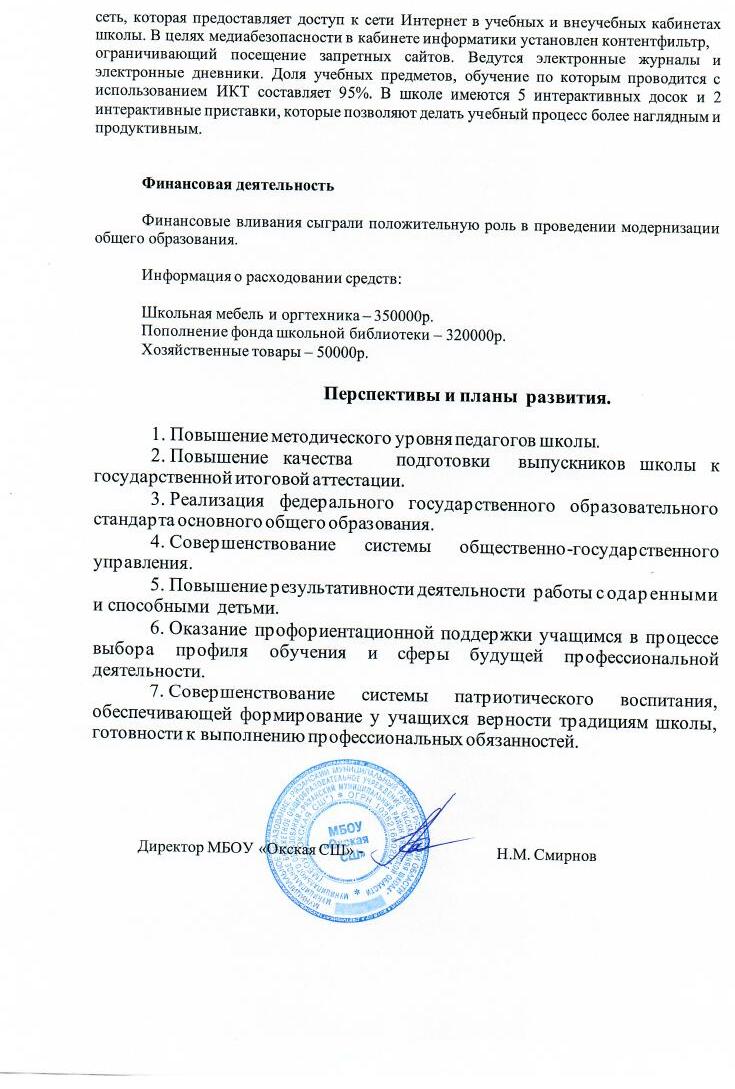 КласснаправлениенаправлениенаправлениенаправлениенаправлениеКлассобщеинтеллектуальноеобщекультурноедуховно-нравственноеСоциальное спортивно-оздоровительное1«Умники и умницы»«В мире книг»«Умелые ручки»«Познай себя»-«Школа здорового образа жизни»2«Умники и умницы»«В мире книг»«Занимательная информатика»«Умелые ручки»-«Учебные творческие проекты»-3«Умники и умницы»«В мире книг»«Занимательная информатика»--«Учебные творческие проекты»«Здровейка»4«Умники и умницы»«В мире книг»«Занимательная информатика»-«Познай себя»-«Здоровый образ жизни»КласснаправлениенаправлениенаправлениенаправлениенаправлениеКлассобщеинтеллектуальноеобщекультурноедуховно-нравственноеСоциальное спортивно-оздоровительное1,3«Умники и умницы»«Акварелька»«Моя малая Родина»«Тропинка к своему Я»«Спортландия»2,4«Математика вокруг нас»«Умелые руки»«Познай себя»«Учебные творческие проекты»«Здоровое питание»КласснаправлениенаправлениенаправлениенаправлениенаправлениеКлассобщеинтеллектуальноеобщекультурноедуховно-нравственноеСоциальное спортивно-оздоровительное1,3«Юным умникам и умницам»(2ч)Волшебный карандашОБЖ«Здоровое питание»2,4«Юным умникам и умницам»(2ч)«Умелые руки»Уроки нравственности: «Что такое хорошо и что такое плохо»Подвижные игрыКласснаправлениенаправлениенаправлениенаправлениенаправлениеКлассобщеинтеллектуальноеобщекультурноедуховно-нравственноеСоциальное спортивно-оздоровительное1,3«В мире английского языка»«Вежливые ребята»«Волшебные ручки»«Фантазия»«Здоровейка»2,4«Веселый английский»«Вежливые ребята»«Волшебные ручки»«Фантазия»«Здоровейка»КласснаправлениенаправлениенаправлениенаправлениенаправлениенаправлениенаправлениеКлассобщеинтеллектуальноеобщекультурноедуховно-нравственноеСоциальное Физкультурно – спортивноеФизкультурно – спортивноеОздоровительное 5«Занимательная информатика»«Музыкальный калейдоскоп»ОРКСЭ«Юные инспектора дорожного движения»«Юные инспектора дорожного движения»«Спортивные игры»-6«Занимательная информатика»«Музыкальный калейдоскоп»-«Мир глазами детей»«Мир глазами детей»«Спортивные игры»«Безопасность жизнедеятельности»7«Занимательная математика»«Юный художник»-«Азбука ЖКХ»«Азбука ЖКХ»«Спортивные игры»«Безопасность жизнедеятельности»8«Занимательная математика» 2ч.«Занимательный русский язык» 2ч.----«Спортивные игры»-КласснаправлениенаправлениенаправлениенаправлениенаправлениенаправлениенаправлениеКлассобщеинтеллектуальноеобщекультурноедуховно-нравственноеСоциальное Физкультурно – спортивноеФизкультурно – спортивноеОздоровительное 5«Занимательный русский»«За страницами учебника математики»-ОРКСЭ--«Спортивный игры»«Ритмика»6«Наглядная математика» 2ч.----«Спортивные игры»«Ритмика»«Безопасность жизнедеятельности»7«Занимательная геометрия» 2ч.--«Твоя безопасность»«Твоя безопасность»«Спортивные игры»«Ритмика»8	«Языкознание – удивительная наука»«Математика для всех» 2ч.--«Мир, в котором мы живем»«Мир, в котором мы живем»«Спортивные игры»-КласснаправлениенаправлениенаправлениенаправлениенаправлениенаправлениенаправлениеКлассобщеинтеллектуальноеобщекультурноедуховно-нравственноеСоциальное Физкультурно – спортивноеФизкультурно – спортивноеОздоровительное 5Информатика«Разговор о правильном питании»«Азбука общения»«Мир, в котором мы живем» «Мир, в котором мы живем» «Формирование культуры здоровья»-6Информатика«Юный художник»«Гражданин»--«Формирование культуры здоровья»«Безопасность жизнедеятельности»7«В мире чисел»«Литературная мастерская»«Азбука нравственности»--«Формирование культуры здоровья»«Безопасность жизнедеятельности»8«Языкознание -удивительная наука»«Занимательная математика»«Занимательная химия»--«Человек в обществе»«Человек в обществе»«Формирование культуры здоровья»-КласснаправлениенаправлениенаправлениенаправлениенаправлениенаправлениеКлассобщеинтеллектуальноеобщекультурноедуховно-нравственноеСоциальное Физкультурно – спортивноеОздоровительное 5«Юный информатик»«Занимательный английский»«Вдохновение»ОРКСЭ-«Олимпиец»-6«Юный информатик»«Занимательный английский»-ОДНКНР-«Олимпиец»«Безопасность жизнедеятельности»7«В мире английского языка»«Занимательный синтаксис»«Вдохновение»--«Олимпиец»«Безопасность жизнедеятельности»8«Занимательный синтаксис»«Юный математик»«Занимательная химия»«История в лицах и фактах»--«Олимпиец»-Звонки 1 класс2 – 4 кл.5 - 7 кл. 8 кл.9, 10, 11 кл1 урок8.05 – 8.45Урок Урок Урок Урок Урок 2 урок8.55 – 9.35Урок Урок Урок Урок Урок 3 урок9.45 – 10.25 Урок Урок Урок Урок Урок,обед 4 урок10.45 – 11.25Урок Урок Урок Урок Урок 5 урок11.35 – 12.15Прогулка Урок Урок Урок Урок 6 урок12.25 – 13.05ОбедОбед, прогулка УрокУрокУрок 7 урок13.15 – 13.55Прогулка Прогулка Прогулка Урок Урок 14.05 – 14.45Прогулка Занятия по внеурочной деятельностиЗанятия по внеурочной деятельностиСамоподготовка Самоподготовка 15.00 – 16.00Полдник, занятия по внеурочной деятельности Самоподготовка Самоподготовка Самоподготовка Самоподготовка 16.00 – 17.00Прогулка Кружки Кружки Самоподготовка 16.30 – кружки, спортивные секции  Спортивные секцииклассыКол-воуч-сяКол-во аттестуемых«5»«отличники»«5»«отличники»«4» и «5»«хорошисты»«4» и «5»«хорошисты»В т.ч.1-2 «4»В т.ч.1-2 «4»«3»«3»В т.ч.1-2 «3»В т.ч.1-2 «3»«2»«2»Не аттестованыНе аттестованыУспеваемость%Качество знанийЧел%Чел%Чел%Чел%Чел%Чел%Чел%--135237373812334332259104500001004134141615153717204863000001005244545511204552520449450000100561 ступень1581231412473810216250254000001005053232262063315928222130097696393941019492111641319000010059747471215320031664130000100348505036153053332645160000100369373713143853622595230000100412ступень2052051158340151811054191711009945108800225006751170000100251114140012860021421000000100863ступень222200146400836338000010064по ОУ38535025714441251718051472611009948ФИО учителяПредметКлассыКоличествообучающихсяКоличество обучающихся на «4» и»5»С «2»КачествообученияСмирнова И.А.Русский язык5,8,9,10,117546161%Смирнова И.А.Литература5,8,9,10,11756280%Мотаева О.М.Русский язык6,7382361%Мотаева О.М.Литература6,7382668%Аганина Г.А.Математика9,11302583%Аганина Г.А.Астрономия1088100%Аганина Г.А.Физика7-9,10,11846274%Крестьянинова  А.И.Математика6171376%Крестьянинова  А.И.Алгебра7221045%Крестьянинова  А.И.Геометрия7221045%Никитина Г.Ф.Математика5,10221260%Никитина Г.Ф.Алгебра8241250%Никитина Г.Ф.Геометрия8241354%Кузнецова О.А.История5-111158574%Кузнецова О.А.Обществознание5-111158775%Юзвитскова Ю.А.Информатика7-11847083%Трушина Т.Н.Биология5-1111510188%Трушина Т.Н.География5-101018685%Прошкина Ю.М.Химия8-11624471%Куколева Л.В.Английский язык2,3,4,5,7,8,913487165%Воробьева А.Ю.Английский язык6,10,11393385%Шемякина Н.Ю.Музыка5-8777699%ИЗО5-9938187%МХК10,11221986%Прошкина Ю.М.ОБЖ82424100%Красников Г.В.Технология81111100%Шевцова О.В.Технология5-8,10,118787100 %Шевцова О.В.ОБЖ51414100 %Тяпугина Е.В.Средний показатель42283%Журавлева Т.Д.Средний показатель124Резун В.Н.Средний показатель32372%Яшина Т.В.Средний показатель213 82%Чигаркина Е.А.Технология3,4454396%Чигаркина Е.А.ИЗО32323100%Касьян С.И.Физкультура2-1117415891%ПредметКоличествоучащихсяМакс.баллМин.баллСр.балл«5»«4»«3»«2»Ср.оценкаРусский язык37381264161714Математика412321021114143Обществознание23341022161153География2227416161053Биология133392105713Химия52561804014Физика121212101004ПредметКоличествоучащихсяМакс.баллМин.баллСр.балл«5»«4»«3»«2»СредняяоценкаРусский язык14895773Математика(базовый)353411104Математика(профильный)13623339Обществознание13684156Биология3615257Физика2524749Литература1585858История7613245Информатика1404040КлассПредметУчительКоличество учащихсявсего/писалиОценка «5»Оценка«4»Оценка«3»Оценка«2»Качествознаний1Литературное чтениеЖуравлева Т.Д.24/231Русский языкЖуравлева Т.Д.24/2310(43%)7(30%)4(17%)2(9%)77%1МатематикаЖуравлева Т.Д.24/2212(52%)5(22%)3(13%)2(9%)74%2Литературное чтениеЯшина Т.В.14/142Русский языкЯшина Т.В.14/135(38%)4(31%)3(23%)1(8%)69%2МатематикаЯшина Т.В.14/143(21%)6(43%)5(36%)064%3Литературное чтениеРезун В.Н.3Русский язык  Резун В.Н.23/226(27%)9(40%)5(23%)2(9%)67%3Математика Резун В.Н.23/232(9%)11(48%)7(30%)3(13%)57%4Литературное чтениеТяпугина Е.В.4Русский язык ВПРТяпугина Е.В.22/227(32%)9(41%)6(27%)073%4Математика ВПРТяпугина Е.В.22/228(36%)8(36%)6(27%)072%4Окружающий мир ВПРТяпугина Е.В.22/222(9%)13(59%)7(32%)068%5Русский языкСмирнова И.А.14/131(8%)6(46%)5(38%)1(8%)54%5МатематикаНикитина Г.Ф.14/138(62%)1(8%)4(31%)1(8%)70%5ИсторияКузнецова О.А.14/137(54%)5(38%)01(8%)92%5БиологияТрушина Т.Н.14/135(38%)7(54%)1(8%)092%6Русский языкМотаева О.М.17/19011(58%)6 (32%)2 (11%)58%6МатематикаКрестьянинова А.И.17/167(44%)8(50%)01(6%)94%6БиологияТрушина Т.Н.17/165(31%)8(50%)3(19%)081%6ГеографияТрушина Т.Н.17/157(47%)7(47%)1(7%)093%6ИсторияКузнецова О.А.17/158(53%)6(40%)1(7%)093%6ОбществознаниеКузнецова О.А.17/188(44%)8(44%)2(12%)088%7Русский языкМотаева О.М.22/181(6%)5(28%)9(50%)3(16%)34%7МатематикаКрестьянинова А.И.22/196(32%)8(42%)5(26%)074%7Физика Аганина Г.А.22/19012(63%)7(47%)063%7Английский языкКуколева Л.В.22/193(16%)8(42%)8(42%)058%7 БиологияТрушина Т.Н.22/186(33%)11(61%)1(6%)094%7ГеографияТрушина Т.Н.22/183(17%)12(66%)3(17%)083%7ИсторияКузнецова О.А.22/194(21%)12(63%)3(16%)084%8Русский языкСмирнова И.А.24/235(22%)8(35%)3(13%)8(35%)57%8МатематикаНикитина Г.А.24/239(39%)6(26%)5(22%)3(13%)65%8ИнформатикаЮзвитскова Ю.А.24/211(5%)12(57%)8(38%)062%10Русский языкСмирнова И.А.8/81(12,5%)6(75%)01(12,5%)87,5%10МатематикаНикитина Г.Ф.8/803(38%)3(38%)2(25%)38%10ХимияПрошкина Ю.М.8/61(17%)1(17%)4(67%)034%10Английский языкВоробьева А.Ю.8/802(25%)6(75%)025%10ГеографияТрушина Т.Н.8/808(100%)00100%Всего педработниковИз всехИз всехИз всехИз всехИз всехИз всех - имеющие образованиеИз всех - имеющие образованиеИз всех - имеющие образованиеИх всех – по квалификацииИх всех – по квалификацииПедстажПедстажПедстажПедстажИз всех – по возрастуИз всех – по возрастуИз всех – по возрастуВсего педработниковосновныесовместителиУчителя руководителидругие педработники Высшее педагогическоеСредне –специальное педагогическоеНепедагогическое (в т.ч. среднее)высшаяперваяДо 3 летОт 4 до 10 летОт 10 до 25 летСвыше 25 летДо 30 летОт 30-4546 - 60МБОУ «Окская СШ»МБОУ «Окская СШ»МБОУ «Окская СШ»МБОУ «Окская СШ»МБОУ «Окская СШ»МБОУ «Окская СШ»МБОУ «Окская СШ»МБОУ «Окская СШ»МБОУ «Окская СШ»МБОУ «Окская СШ»МБОУ «Окская СШ»МБОУ «Окская СШ»МБОУ «Окская СШ»МБОУ «Окская СШ»МБОУ «Окская СШ»МБОУ «Окская СШ»МБОУ «Окская СШ»МБОУ «Окская СШ»282711747223373615164618«Вышетравинская ОШ»«Вышетравинская ОШ»«Вышетравинская ОШ»«Вышетравинская ОШ»«Вышетравинская ОШ»«Вышетравинская ОШ»«Вышетравинская ОШ»«Вышетравинская ОШ»«Вышетравинская ОШ»«Вышетравинская ОШ»«Вышетравинская ОШ»«Вышетравинская ОШ»«Вышетравинская ОШ»«Вышетравинская ОШ»«Вышетравинская ОШ»«Вышетравинская ОШ»«Вышетравинская ОШ»«Вышетравинская ОШ»12111912813-61353165«Дашковская ОШ»«Дашковская ОШ»«Дашковская ОШ»«Дашковская ОШ»«Дашковская ОШ»«Дашковская ОШ»«Дашковская ОШ»«Дашковская ОШ»«Дашковская ОШ»«Дашковская ОШ»«Дашковская ОШ»«Дашковская ОШ»«Дашковская ОШ»«Дашковская ОШ»«Дашковская ОШ»«Дашковская ОШ»«Дашковская ОШ»«Дашковская ОШ»108291-10-5-127-37«Ровновская ОШ»«Ровновская ОШ»«Ровновская ОШ»«Ровновская ОШ»«Ровновская ОШ»«Ровновская ОШ»«Ровновская ОШ»«Ровновская ОШ»«Ровновская ОШ»«Ровновская ОШ»«Ровновская ОШ»«Ровновская ОШ»«Ровновская ОШ»«Ровновская ОШ»«Ровновская ОШ»«Ровновская ОШ»«Ровновская ОШ»«Ровновская ОШ»121119121011--1236057Всего:Всего:Всего:Всего:Всего:Всего:Всего:Всего:Всего:Всего:Всего:Всего:Всего:Всего:Всего:Всего:Всего:Всего:6257544711505771487153252037№ п/пФамилия, имя, отчествоТема курсовКол-во часовМесто прохождения курсовПрошли и завершили курсовую подготовку в первой  половине 2018/ 2019 года:Прошли и завершили курсовую подготовку в первой  половине 2018/ 2019 года:Прошли и завершили курсовую подготовку в первой  половине 2018/ 2019 года:Прошли и завершили курсовую подготовку в первой  половине 2018/ 2019 года:Прошли и завершили курсовую подготовку в первой  половине 2018/ 2019 года:Крестьянинова Анастасия ИвановнаСовершенствование методики преподавания математики в условиях реализации ФГОС ООО и СОО72ОГБУ ДПО «Рязанский институт развития образования»Кузнецова Ольга АнатольевнаСистемно-деятельностный подход при проектировании образовательного процесса по изучению истории и обществознания на уровне основного общего и среднего общего образования72ОГБУ ДПО «Рязанский институт развития образования»Шевцова Оксана ВасильевнаФормирование профессиональной компетентности учителя технологии в условиях реализации ФГОС ООО72ОГБУ ДПО «Рязанский институт развития образования»Шемякина Надежда ЮрьевнаОсобенности преподавания изобразительного искусства в условиях реализации ФГОС ООО72ОГБУ ДПО «Рязанский институт развития образования»Мотаева Ольга МихайловнаСовершенствование профессиональных компетенций учителя русского языка и литературы в условиях развития современного образования72ОГБУ ДПО «Рязанский институт развития образования»Аганина Галина АлексеевнаСовершенствование методики преподавания математики в условиях реализации ФГОС ООО и СОО72ОГБУ ДПО «Рязанский институт развития образования»Галкина Елена СергеевнаРабота библиотекаря образовательной организации в условиях реализации ФГОС36ОГБУ ДПО «Рязанский институт развития образования»Кошкина Мария ВикторовнаРазвитие профессиональной компетенции учителя информатики и ИКТ в условиях реализации ФГОС ООО И СОО72ОГБУ ДПО «Рязанский институт развития образования»Белякова Наталья АнатольевнаСистемно-деятельностный подход при проектировании и проведении учебного занятия по истории и обществознанию, отвечающего требованиям ФГОС ООО и СОО: от теории к практике72ОГБУ ДПО «Рязанский институт развития образования»Бирюкова Антонина Валентиновна«Совершенствование компетенций преподавателей предметных областей ОРКЭ и ОДНКНР»72ОГБУ ДПО «Рязанский институт развития образования»Катлеметова Розалия Рафатовна«Системно-деятельный подход при проектировании и проведении учебного занятия по истории и обществознанию, отвечающего требованиям ФГОС ООО и СОО: от теории к практике»72ОГБУ ДПО «Рязанский институт развития образования»Прошли и завершили курсовую подготовку во второй  половине 2018/ 2019 года:Прошли и завершили курсовую подготовку во второй  половине 2018/ 2019 года:Прошли и завершили курсовую подготовку во второй  половине 2018/ 2019 года:Прошли и завершили курсовую подготовку во второй  половине 2018/ 2019 года:Прошли и завершили курсовую подготовку во второй  половине 2018/ 2019 года:Тяпугина Елена ВалерьевнаПедагогические практики формирования УУД у младших школьников.72ОГБУ ДПО «Рязанский институт развития образования»Чигаркина Елена АлександровнаСистемно-функциональная модель деятельности воспитателя ГПД72ОГБУ ДПО «Рязанский институт развития образования»Прошкина Юлия МихайловнаПедагогические средства повышения эффективности образовательного процесса на уроках биологии и химии в условиях реализации ФГОС ООО и СОО72ОГБУ ДПО «Рязанский институт развития образования»Юзвитсков Михаил АлександровичСодержание и технологии дополнительного образования детей в условиях реализации приоритетного проекта "Доступное дополнительное образование для детей"72ОГБУ ДПО «Рязанский институт развития образования»Смирнов Николай МихайловичОрганизация и контроль качества образовательной деятельности ОО в современных условиях72ОГБУ ДПО «Рязанский институт развития образования»Володина Ирина ВасильевнаОбеспечение качества начального образования72ОГБУ ДПО «Рязанский институт развития образования»Макарцов Юрий НиколаевичОрганизация занятий по физкультуре в соответствие с требованиями ФГОС72ОГБУ ДПО «Рязанский институт развития образования»Потапкина Анжела НиколаевнаСовременные технологии дошкольного образования72ОГБУ ДПО «Рязанский институт развития образования»Спасенков Антон СергеевичОрганизация и контроль качества образовательной деятельности ОО в современных условиях72ОГБУ ДПО «Рязанский институт развития образования»Муллина  Светлана ВладимировнаСовременные технологии дошкольного образования72ОГБУ ДПО «Рязанский институт развития образования»Семенова Татьяна СергеевнаСовершенствование методики преподавания математики в условиях реализации ФГОС ООО и СОО72ОГБУ ДПО «Рязанский институт развития образования»Стрекалина Лидия АлександровнаПедагогические средства повышения эффективности образовательного процесса на уроках химии и биологии в условиях реализации ФГОС ООО и СОО72ОГБУ ДПО «Рязанский институт развития образования»Гутник Ирина ЮрьевнаСовременные технологии воспитания младших школьников72ОГБУ ДПО «Рязанский институт развития образования»Агапова Людмила Николаевна«Совершенствование профессиональных компетенций учителя русского языка и литературы в условиях развития современного образования»72ОГБУ ДПО «Рязанский институт развития образования»Кондрашина Алевтина Александровна«Педагогические практики формирования универсальных учебных действий у младших школьников»72ОГБУ ДПО «Рязанский институт развития образования»Катлеметова Розалия Рафатовна«Управление образовательной организацией в современных условиях»72ОГБУ ДПО «Рязанский институт развития образования»№ п/пФамилия, имя, отчествоНаправление переподготовкиКол-во часовМесто прохождения Прошли и завершили переподготовку в первой  половине 2017/ 2018 года:Прошли и завершили переподготовку в первой  половине 2017/ 2018 года:Прошли и завершили переподготовку в первой  половине 2017/ 2018 года:Прошли и завершили переподготовку в первой  половине 2017/ 2018 года:Прошли и завершили переподготовку в первой  половине 2017/ 2018 года:нетПрошли и завершили переподготовку во второй  половине 2017/ 2018 года:Прошли и завершили переподготовку во второй  половине 2017/ 2018 года:Прошли и завершили переподготовку во второй  половине 2017/ 2018 года:Прошли и завершили переподготовку во второй  половине 2017/ 2018 года:Прошли и завершили переподготовку во второй  половине 2017/ 2018 года:Демина Татьяна МихайловнаПедагогика. Теория и методика преподавания предмета «География»480РИРО№ п/пФамилия, имя, отчество педагогаТема (указать – городской, областной, дистанционный или пр.)Астафьева Елена Александровна Тема вебинара «Метапредметные компетенции как условие развития мыслительной деятельности учащихся»Журавлёва Татьяна ДмитриевнаХорошие задания по курсу « Окружающий мир» и «Биология» Это какие?(дистанционно)Постановка и решение учебной задачи на уроках литературного чтения  в начальной школе. (дистанционно)Русская народная сказка «У страха глаза велики» подробный и краткий пересказ. (дистанционно)Последовательность формирования орфографического действия в курсе русского языка для начальной школы. (дистанционно)Методы и приёмы формирования смыслового чтения в курсе «Литературного чтение»: расширение словарного запаса. (дистанционно)Формирование читательской грамотности у обучающихся в начальной школе. (дистанционно)Математика во внеурочной деятельности: как увлечь младшего школьника(дистанционно)Катлеметова Розалия РафатовнаТема вебинара «Как проводить интересные уроки с использованием ЭОР и ЦОР»Прошкина Юлия МихайловнаУчебник химии как средство формирования навыка смыслового чтения в основной школе на примере использования УМК по химии Фельдмана Ф.Г. и Рудзитиса Г.Е. (дистанционный)Подготовка к ЕГЭ по химии – от простого к сложному (дистанционный)Реализация особых образовательных потребностей обучающихся с ОВЗ на уроках естественнонаучного цикла (дистанционный)Методические рекомендации для учителей по подготовке обучающихся к ОГЭ по химии на основе анализа типичных ошибок учеников (дистанционный)ЕГЭ по химии: трудные вопросы органической химии. Часть 5 (дистанционный)ЕГЭ по химии: гидролиз (дистанционный)ЕГЭ-2019. Химия. Избранные вопросы: свойства неорганических веществ и их взаимосвязь (дистанционный)Трушина Татьяна НиколаевнаСложные белки и пептиды (дистанционный)Проблемы и перспективы создания доступной образовательной среды для обучающихся с ОВЗ в школьном естественнонаучном образовании (дистанционный)Как сдать ЕГЭ по биологии на 100 баллов! Решение задач по генетике (дистанционный)Общие подходы к организации подготовки учащихся 9 классов к ОГЭ по биологии (дистанционный)Хозяйство России. Методические возможности и задачи (дистанционный)Как сделать так, чтобы уроки по биологии стали самыми любимыми? (дистанционный)Энергетика клетки. Автотрофы (дистанционный)Комплексное изучение районов России. Приемы и средства (дистанционный)Организация внеурочной деятельности по предметам естественно – научного цикла (дистанционный)Как сделать так, чтобы дети захотели больше читать на уроках окружающего мира и биологии (дистанционный)Особенности проведения опытов и экспериментов на уроках биологии (дистанционный)Подготовка к ОГЭ 2019г. по биологии. Разбор заданий №№ 25-28 (дистанционный) Сложные белки и пептиды (дистанционный)Новый учебно – методический комплект по биологии В.И. Сивоглазова (дистанционный)Организация внеурочной деятельности по предметам естественно – научного цикла для учащихся 10-11 классов. Проблемы и перспективы (дистанционно) Особенности методического аппарата УМК по биологии, вошедшие в новый Федеральный перечень учебников  (дистанционно)Проекты и творческие работы по биологии в 5 – 11 классах: содержание, технологии, критерии оценивания и многое другое  (дистанционно)Как подготовиться к ОГЭ по биологии в сжатые сроки или экспресс метод подготовки к ОГЭ  (дистанционно)Формирование мотивации учащихся на уроках «Окружающий мир» и «Биология» на примерах использования УМК «Школа России» и УМК «Линия жизни» (дистанционно)Как сдать ЕГЭ по биологии на 100 баллов! ДНК, РНК, белок. (дистанционно)Изменения в структуре, содержании и методическом аппарате учебников «Линия жизни» 5 – 11 классы  (дистанционно) Ключ к успеху – профессиональное образование школьников  (дистанционно)Тяпугина Елена ВалерьевнаПрофилактика дисграфии младших школьников средствами системы развивающего обучения (дистанционно)Ульянова Татьяна ВасильевнаТема вебинара " Проблемы мотивации учащихся в ходе урока" (2 ч)Юзвитскова Юлия АлексеевнаОнлайн урок Личный финансовый план. Путь к достижению цели (дистанционный)Национальный проект «Образование». Точки роста для школы (дистанционный)Учителя, родители и дети в цифровом пространстве (дистанционный)Онлайн урок Платить и зарабатывать с банковской Картой (дистанционный)Содержание и методика преподавания курса информатики в 7 – 9 классах (дистанционный)Шевцова Оксана ВасильевнаФормирование технологической направленности обучения в школе(дистанционный)Особенности исследовательского проекта в начальной и основной школе- общее и различия(дистанционный)Тезисы к проекту как инструмент подготовки к защите проекта и «Сборник тезисов» как групповой продукт в начальной и основной школе(дистанционный)Ключ к успеху-предпрофессиональное образование школьников(дистанционный)Шемякина Надежда Юрьевна«Простая этика поступков».«Общение и источники преодоления обид».«Доброте сопутствует терпение».«Действия с приставкой «со»».«С чего начинается Родина».«Человек – чело века».«Ростки нравственного опыта поведения». «Изображение предметного мира»«Искусство и проблема передачи социального опыта».«Изобразительное искусство под редакцией Т. Я. Шпикаловой».«Изображение человека в основной школе»«ИЗО. Коллективный проект: «Зимняя сказка». Ритм линий и пятен по единому замыслу».«Образ осенней природы в изобразительном искусстве. Особенности осеннего пейзажа».Мастер – класс. «Оформление классного уголка.Мастер – класс. «Готовим праздничную открытку к 8 марта».«Рисуем мужской портрет».«Тёплые и холодные цвета».«Изобразительные приемы и техники (живопись) в УМК Изобразительное искусство под ред. Т.Я. Шпикаловой основная школа»«Природа – волшебные двери к добру и доверию»Методическое сопровождение работы учителяв УМК «Музыка к вершинам музыкального искусства»в образовательной системе «Гармония»Коллективный проект: «Сказочный град».«Готовимся к празднованию Дня Победы»«Вглядываясь в человека».«К вершинам музыкального искусства».«Природа – волшебные двери к добру и доверию».Касьян Светлана ИгоревнаМетодика преподавания раздела «Плавание» в основной школе 7-9 класс№ п/пФ.И.О. педагогаНазвание работыМесто публикацииШемякина Н.Ю.«Мои достижения»Инфоурок«В. В. Высоцкий»Инфоурок«Школьная галерея»Инфоурок«Дети – наше будущее»Инфоурок«Ситуация успеха на уроке»ИнфоурокОткрытое занятие на тему: «Такие разные марши, песни и танцы».Инфоурок«Формирование художественно эстетического вкуса у учащихся»Инфоурок«Лидер 21 века»Инфоурок«Мы с тобою целый мир на бумаге создадим»Инфоурок«Мифы и реальность в мире профессий»Инфоурок№ п/пФ.И.О. педагогаНазвание мероприятияРезультативность 1Шемякина Н.Ю.«Мы с тобою целый мир на бумаге создадим!» (Всероссийский уровень)1 степени победитель«Вдохновению – салют!» (Всероссийский уровень)1 степени победитель«Герои ВОВ» (Всероссийский интернет-конкурс)участник№ п/пФорма работы с одаренными детьмиКоличество участниковРезультативность Олимпиады УЧИ.ру 6237 победителей, 25 призеровОлимпиада по православию21 победительМузыкальный конкурс «От форте до пиано»1ПризерВсероссийский конкурс «Город мастеров»1ПобедительОлимпиада «Осенние праздники и события России»98 победителей, 1 призерОлимпиада по химии Intolimp.org51 победитель, 2 призера«Большая олимпиада» по информатике104 победителя, 4 призераОлимпиада проекта Компэду. Зимний фестиваль по биологии1812 призеровОлимпиада проекта Компэду. Зимний фестиваль по географии3412 победителей, 18 призеровСпортивная секция- греко-римская борьба, вольная борьба11 победительОбластной этап конкурса «Природа глазами души»11 призерМуниципальный конкурс «Подвигу жить в веках!»21 победитель, 1 призерМуниципальный конкурс «В объективе»41 победитель, 3 призераВсероссийский конкурс«Мы с тобою целый мир на бумаге создадим»22- призеры 2 степениВсероссийский конкурс «Она подарила нам жизнь»11- победительВсероссийский конкурс «Подарю я маме сразу и улыбку и цветы»11- призер 2 степениВсероссийский конкурс  «В сказочном царстве фигурок бумажных»21участникиВсероссийский конкурс «В сказочном царстве фигурок бумажных»21призеры 3 степениВсероссийский конкурс «Волшебная пора Новогодней сказки».24победителиВсероссийский конкурс «Я рисую этот мир яркими цветами»21-победительВсероссийский конкурс «Его имя простое – Отец».11-победительВсероссийский конкурс Красивый праздник всех женщин Земли»5, 6, 7, 10, 11 класспобедителиВсероссийский конкурс «Радужная мозаика»14призеры 2 степениВсероссийский конкурс «Радужная мозаика»1победительВсероссийский конкурс «И в космосе мы были первыми!»21победителиРегиональный конкурс «В объективе»2-Муниципальный конкурс «Подарок на ёлку»2-Муниципальный конкурс «В объективе»102Муниципальный конкурс рисунков на тему: «Пожарная безопасность»31(3 место)Муниципальный конкурс «30 лет вывода войск из Афганистана»1-Муниципальный конкурс «Подвигу жить в веках»1-Международная дистанционная олимпиада «Осенний фестиваль знаний 2018»(компэду)ОБЖ1512место-42 место-63 место-2Международная дистанционная олимпиада «Осенний фестиваль знаний 2018» (компэду)Викторина. Правила безопасности.16141 место-3место-73 место-4«Весенне-летний фестиваль знаний 2019»(компэду)ОБЖ87место-22 место-13 место-4Спортивные соревнования:Общекомандный зачет(место):Настольный теннис2-Зимний полиатлон21 местобаскетбол1-Лыжные гонки23 местоЛегкоатлетический кросс42 местоЛегкая атлетика62 местоЛетний полиатлон22 местоПрезидентские соревнования3-Зарница 4-Уровень УО :ГТО40